Christmas GiftGod gave us an amazing gift / presentWhat is it?   				      			Can you think of anything that lasts for a long time?Can you think of a safe place? Can you draw it?What is the most important thing for us to do?To 				   in   		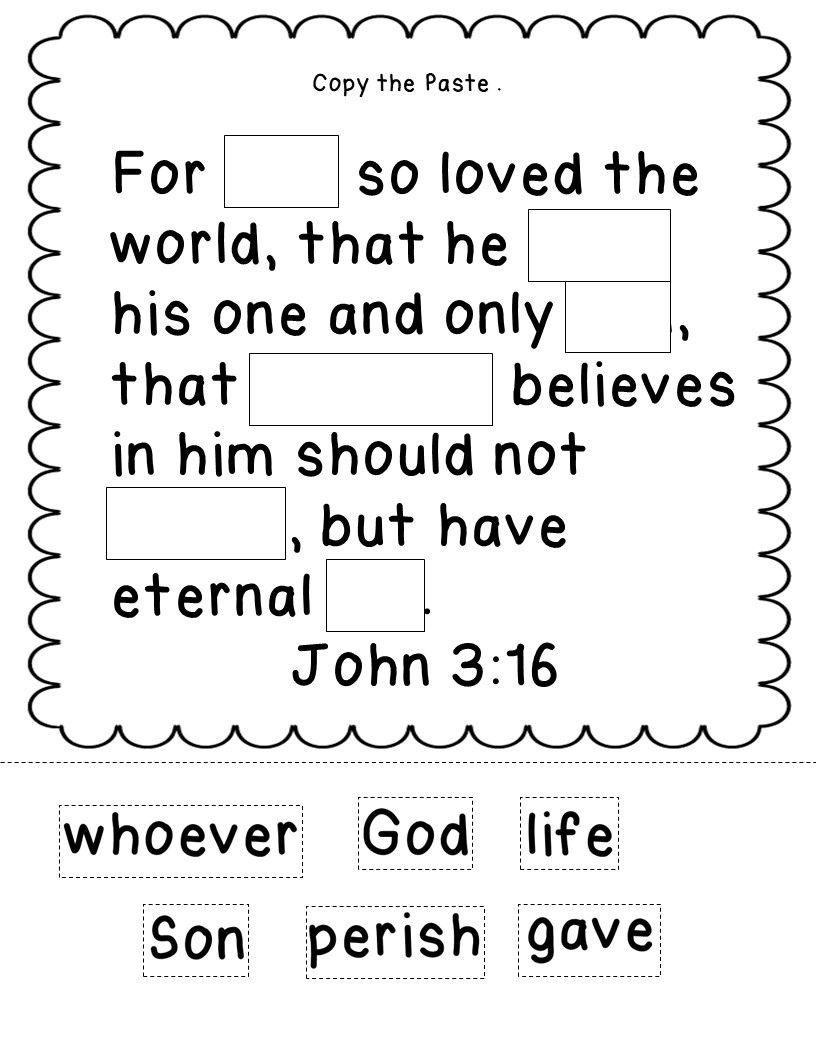 